Temat dnia: DOKARMIAMY PTAKI„Dokarmiajmy ptaki” – słuchanie wiersza Anny MoszczyńskiejKiedy śnieg przykryje wkoło wszystkie drzewa, grządki, krzaki. To znak, że nadeszła zima i dokarmiać trzeba ptaki. Z tatą zrobię mały karmnik i wsypiemy tam nasionka. Niech najedzą się do syta drozdy, wróble, i sikorka. Jarzębiny garść dostaną, jabłka, proso i słoninkę. Każdy ptak zje coś pysznego i odpocznie odrobinkęRodzic zadaje dziecku pytania:Co śnieg przykryje?Jaka to pora roku?Jakie ptaki występują w wierszu?Co dostana ptaszki do jedzenia?„Podskocz, tyle razy ile słyszysz wyrazów w zdaniu” – zabawa ruchowa Rodzic mówi dowolne zdanie ( do 6 słów ), a dzieci podskakują odpowiednią ilość razy.Wypowiadamy 4-5 zdań.„Cicho – głośno” – zabawa ortofoniczna .Rodzic mówi nazwę ptaszka oraz w  jaki dzieci będą wydawać dźwięki ( Dzieci mówią : ćwir, ćwir, ćwir, ćwir ). - Wróbel, głośno wypowiadanie- Sikorka, ciche wypowiadanieZabawę powtarzamy kilka razy, na przemian podając nazwy ptaków, np. wróbel, sikorka, wróbel, wróbel, sikorka , wróbel, sikorka, sikorka„Taniec ptaków” – zabawa ruchowa przy muzyce. Rodzic puszcza dowolną muzykę. Dzieci – ptaki tańczą do dowolnej muzyki naśladując ptakiPtaszki” - zabawa ruchowa. Dzieci - ptaszki na hasło: ptaszki fruwają,  poruszają się po pokoju w różnych kierunkach, naśladują latanie ptaków, na hasło: ptaszki szukają pożywienia dzieci zatrzymują się i uderzają paluszkami o podłogę, na hasło: ptaszki wracają do gniazd - siadają na dywanie.Zabawę prowadzimy do momentu zainteresowania dzieci.Proszę aby dziecko na ekranie komputera paluszkiem poruszając się po liniach odnalazło gniazda ptaszków ( nie trzeba drukować)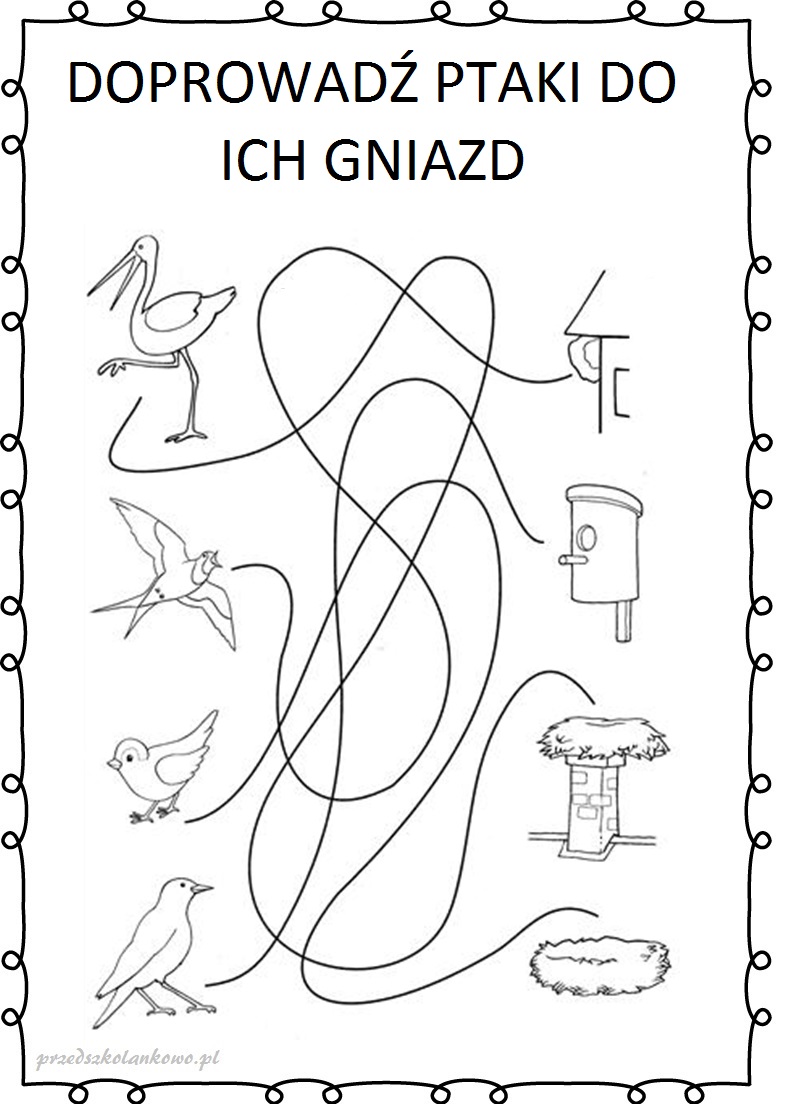 Proszę aby dzieci paluszkiem dopasowało sylwetki ptaszków do ich cieni.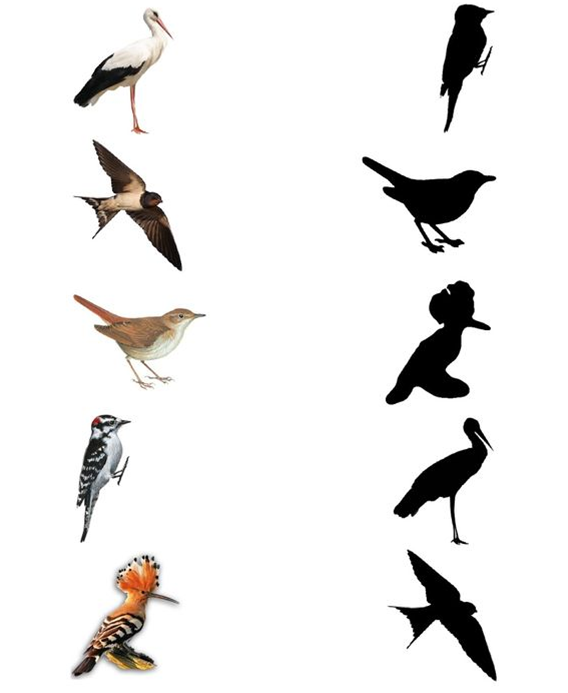 Jeżeli nie macie Państwo możliwości wydruku, proszę aby dziecko paluszkiem pokazało ptaszki zwrócone w prawą i lewą  stronę . Proszę aby dzieci przeliczyły:Ile jest ptaszków zwróconych w prawa stronę?Ile jest ptaszków zwróconych w lewa stronę?Ile ptaszków ma żółte/różowe/niebieskie/zielone skrzydełka?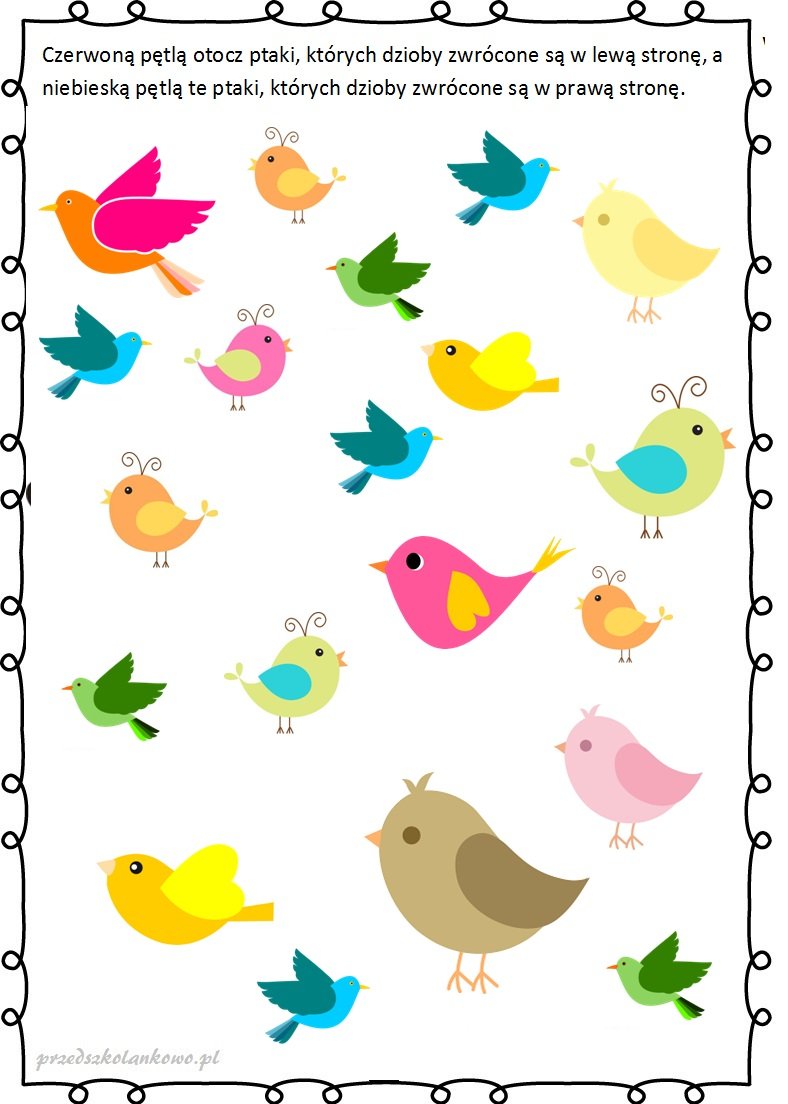 